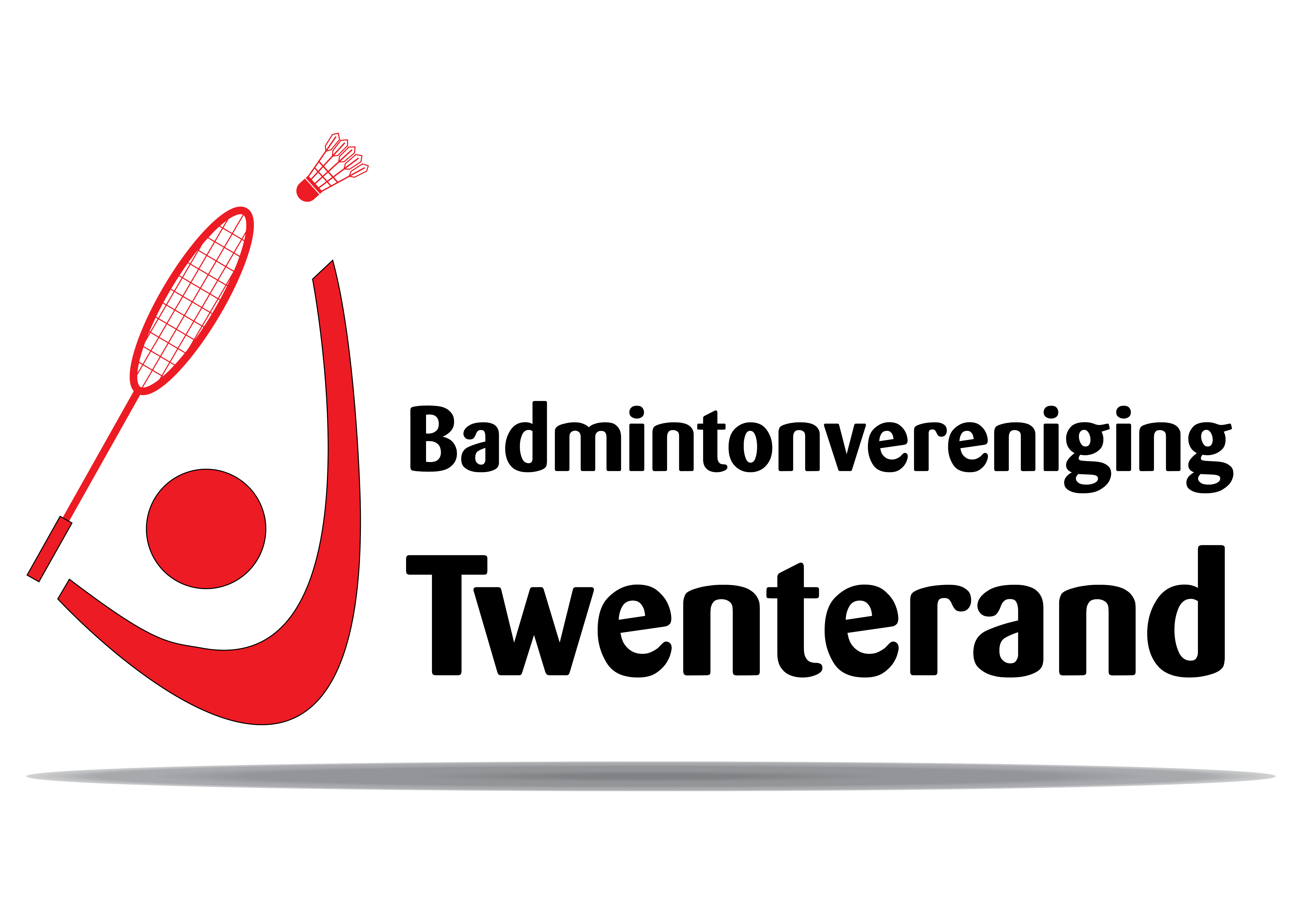 Opgaveformulier Twenterand Toernooi ‘BV Twenterand’We geven ons op met dit team/deze teams (maximaal 9 teams per opgave): Contactpersoon:Adres:Telefoonnummer:E-mailadres:Team 1Naam:Naam:Adres:Adres:Team 2Naam:Naam:Adres:Adres:Team 3Naam:Naam:Adres:Adres:Team 4Naam:Naam:Adres:Adres:Team 5Naam:Naam:Adres:Adres:Team 6Naam:Naam:Adres:Adres:Team 7Naam:Naam:Adres:Adres:Team 8Naam:Naam:Adres:Adres:Team 9Naam:Naam:Adres:Adres: